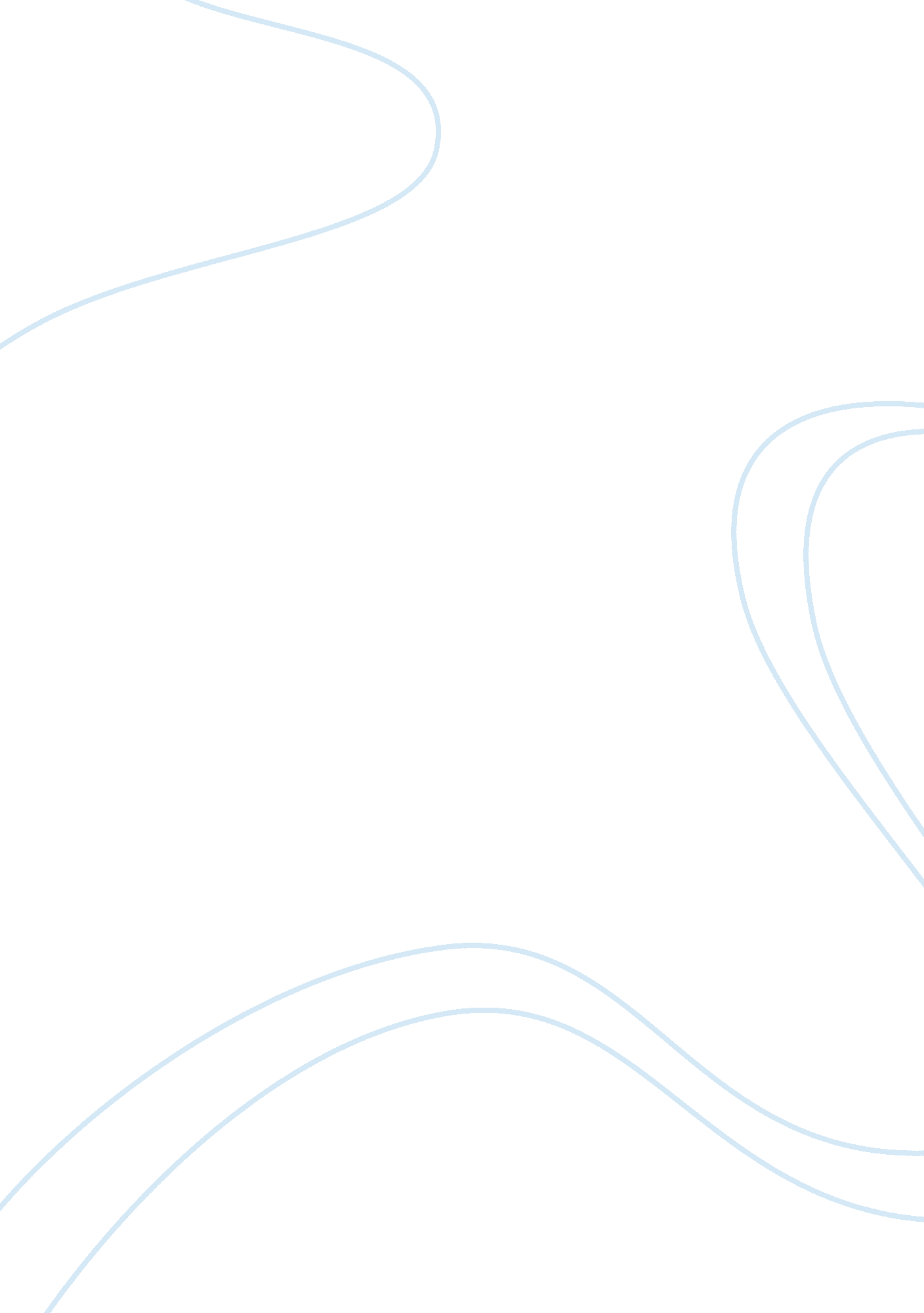 Tragic life of ella fitzgeraldPsychology, Motivation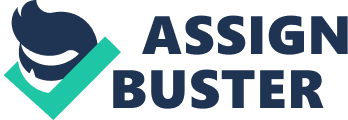 It has been said that life can never be carried out and truly lived to its fullest unless there has been some sort of suffering and pain. Mistakes are to be learned from, and a hard past can only result in a stronger present. Though many might find themselves alone in their misery the truth is they are not, everyone has struggles. We all have our ups and downs, but it is how we react to them that truly matters. Life is life and no matter what, giving up on lifelongdreamsand aspirations because of a few bumps in the road should never be an option. It isn't where you come from; it's where your going that counts," stated a very wise woman by the name of Ella Fitzgerald. This may be hard to believe but even people with great success like Ella Fitzgerald, can come from a troubled background. Before hercareertook off, this superstar Jazz singer known as the " first lady of song" was just another troubled teen forced to cope with the early separation of her parents. From there things only got worse for Ella and in 1993, her mother died from injuries she had suffered from a car accident. It was not long before tragedy struck Ella's life once again, this time she mourned the loss of her mother's boyfriend and her half sister's father. From there it was all down hill for this sixteen year old and it was not long before she found herself in trouble with the law. " You may be disappointed if you fail but your doomed if you don't try. " These words spoken by Beverly Sills had to have somehow found their way into Ella's head because no matter what came her way, she did not give up. With a little patience, Ella was on to launching one of the largestmusiccareers in the business. Perfection is boring, if a face doesn't have a mistake it's nothing," stated Kevyn Aucoin. Nowadays, the success of those emerging from a troubled past is greater than ever. After all, who could forget American Idol winner Fantasia Barrino's shocking past confessions in her enormously famousautobiography, " The Fantasia Barrino Story; Life is not a Fairy Tale? " Fantasia's traumatizingchildhoodseemed to be weaved with stories of pain, lies, and betrayal everywhere she turned. At an early age, Fantasia was a victim of rape anddivorce. She pursued a music career in her small town of North Carolina but found that she just did not tand out from among the other teens. With low self-esteem, it was not long before Fantasia fell into the wrong crowd and found herself a seventeen-year-old, pregnant, illiterate, high school drop out. Fantasia faced a lot of criticism when she was considered for America's idol, but she did not let that bother her and continued on to become an idol for those who like her have come from a hard background. Like Helen Keller once said, " No Pessimist ever discovered the secret of the stars or sailed to an unchartered land. " Fantasia Barrino has proven that " life is not a Fairy Tale" but you can sure make it one. It is not just celebrities that can overcome a troubled past and live up to their potential it is also people just like us. Who knows, the big shot lawyer next door could have been the one bullied in school and told time and time again that he was not good enough. It is all about strength and perseverance, believe despite the odds and what others say. To find success in the outside world you must first find it in yourself. In Ella Fitzgerald's own words, " Just don't give up trying to do what you really want to do. Where there is love and inspiration, I don't think you can go wrong. " 